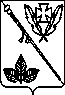 администрациЯ Новодеревянковского СЕЛЬСКОГО ПОСЕЛЕНИЯ КАНЕВСКОГО РАЙОНАпостановление                от 				                                                    № ст-ца Новодеревянковская О признании утратившим силу отдельных нормативных правовых актов администрации Новодеревянковского сельского поселения Каневского районаВ соответствии с Законом Краснодарского края от 17 ноября 2016 года № 3505-КЗ "О внесении изменений в Закон Краснодарского края "О предоставлении гражданам, имеющим трех и более детей, в собственность бесплатно земельных участков, находящихся в государственной или муниципальной собственности", на основании протеста прокуратуры Каневского района № 7-02/1-2017/334 от 23.01.2017 года постановляю:1. Признать утратившими силу:- Постановление администрации Новодеревянковского сельского поселения Каневского района от 17 февраля 2016 года № 38 « Об утверждении Административного регламента по предоставлению муниципальной услуги «Постановка граждан, имеющих трех и более детей, на учет в качестве лиц, имеющих право на предоставление  им земельных участков, находящихся в государственной или муниципальной собственности, в аренду»;- Постановление администрации Новодеревянковского сельского поселения Каневского района от 24 ноября 2016 года № 296  «О внесении изменений в постановление администрации Новодеревянковского сельского поселения Каневского района от 17 февраля 2016 года № 38 « Об утверждении Административного регламента по предоставлению муниципальной услуги «Постановка граждан, имеющих трех и более детей, на учет в качестве лиц, имеющих право на предоставление  им земельных участков, находящихся в государственной или муниципальной собственности, в аренду»;2. Общему отделу администрации Новодеревянковского сельского поселения (Трубенко) :2.1 Разместить настоящее постановление на официальном сайте Новодеревянковского сельского поселения  Каневского района в информационно-телекоммуникационной сети «Интернет»2.2. Обеспечить официальное обнародование данного постановления.3. Контроль за выполнением настоящего постановления оставляю за собой.4. Настоящее постановление вступает в силу со дня его обнародования.Глава Новодеревянковского сельского поселения Каневского района                                                           А.С. Рокотянский